PROGRAM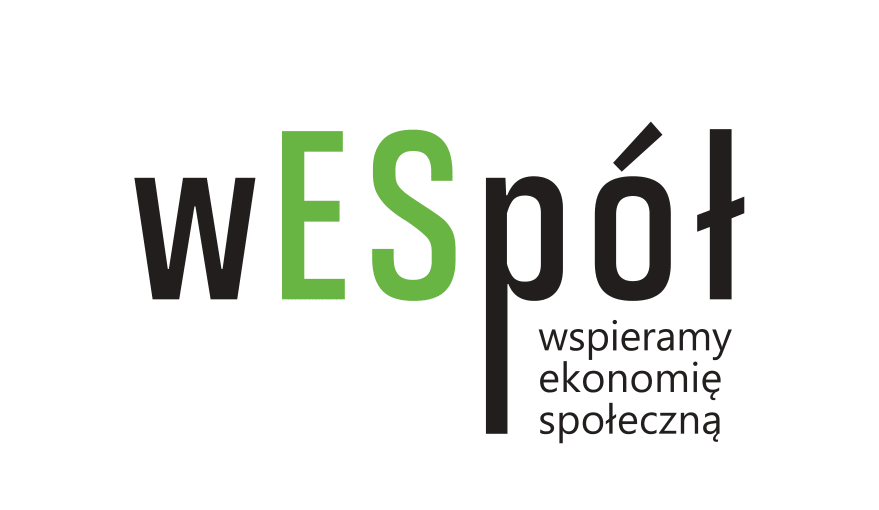 SPRAWOZDANIE Z REALIZACJI PRZEDSIĘWZIĘCIA NAZWA WNIOSKODAWCYTYTUŁ PRZEDSIĘWZIĘCIA1. Proszę opisać jakie było społeczne oddziaływanie przedsięwzięcia (liczbowe):2.  Proszę opisać jak przebiegała realizacja przedsięwzięcia, w szczególności:jakie działania zostały przeprowadzone, kto z nich skorzystał, co zostało przygotowane, jakie było społeczne oddziaływanie przedsięwzięcia, czy pojawiły się trudności, jeżeli tak to jakie?jakie inne instytucje poza wnioskodawcą zostały zaangażowane w realizację i w jaki sposób.……………………………………………………………………………………………………………………………………………………………………………………………………………………………………………………………………………………………………………..………………………………………………………………………………………………………………………………W jaki sposób realizacja przedsięwzięcia przyczyniła się do rozwoju społeczności lokalnej i zwiększenia wpływu podmiotu na tę społeczność?……………………………………………………………………………………………………………………………………………………………………………………………………………………………………………………………………………………………………………..………………………………………………………………………………………………………………………………W jakim zakresie realizacja przedsięwzięcia przyczyniła się do realizacji Celów Zrównoważonego Rozwoju? (szczególnie Celów: SDG 4. Dobra jakość edukacji, SDG 8. Wzrost gospodarczy i godna praca,  SDG 10. Mniej nierówności……………………………………………………………………………………………………………………………………………………………………………………………………………………………………………………………………………………………………………..………………………………………………………………………………………………………………………………W jaki sposób realizacja przedsięwzięcia przyczyniła się do wzmocnienia rozpoznawalności podmiotu i świadczonych przez niego usług/produktów oraz większej ich dostępności w społecznościach lokalnych, w tym wśród osób/grup o szczególnych potrzebach/zagrożonych wykluczeniem społecznym?……………………………………………………………………………………………………………………………………………………………………………………………………………………………………………………………………………………………………………..………………………………………………………………………………………………………………………………Dzięki udziale w programie i realizacji przedsięwzięcia (zaznacz właściwe dla podmiotu):zwiększyła się wiedza biznesowa podmiotuwzmocnieniu uległy aktualnie świadczone lub nowe usługiwzmocniony został system zarządzania w podmiociepodmiot dociera do większej liczby klientów lub zwiększył kontakt z klientamipodmiot zatrudnia więcej pracowników/ angażuje więcej wolontariuszypodmiot jest bardziej rozpoznawalnypodmiot pozyskał dodatkowe źródła finansowania działań5. Proszę ocenić na skali od 1 do 10, (gdzie 1 oznacza zdecydowanie niską ocenę, a 10 zdecydowanie wysoką ocenę) użyteczność  Programu dla Państwa organizacji i dla odbiorców przedsięwzięcia  (użyteczność w tym przypadku oznacza na ile założenia konkursu były  zgodne z potrzebami)Oświadczam, że informacje zawarte w powyższym sprawozdaniu są zgodne ze stanem faktycznym i prawnym oraz jestem świadoma/y, że za podanie nieprawdy grozi odpowiedzialność karna...……………………………………………………………………… 
podpis osoby upoważnionejl.p.Nazwa wskaźnikaProszę opisać zgodnie ze złożonym wnioskiem o wsparcie Osiągnięta wartość wskaźnika1.Liczba osób, które w wyniku realizacji projektu skorzystały ze wsparcia  w podziale na kategorie wiekowe:0-5 lat5-11 lat11-18 latdorośli2. Liczba osób, które uczestniczyły w realizacji projektu (w tym osoby reprezentujące podmiot realizujący projekt)3.Liczba osób, które w wyniku realizacji projektu skorzystały ze wsparcia i podniosły swoją wiedzę/ kwalifikację4.Liczba osób, które w wyniku realizacji projektu zgłosiły trwałą zmianę swojej sytuacji lub u których można było zaobserwować zmianę, np. trwałe zatrudnienie5.Liczba podmiotów objętych wsparciemminimalna wartość wskaźnika wynosi 1, gdyż wsparciem jest objęty co najmniej podmiot realizujący przedsięwzięcie6.Liczba społeczności lokalnych, które skorzystały ze wsparcia (np. gmin, miast, dzielnic)7.Inne  wskaźniki osiągnięte w wyniku realizacji projektu8.Dane dotyczące wpływu realizacji przedsięwzięcia na zatrudnienieNa dzień składania wnioskuW czasie realizacji przedsięwzięciaLiczba pracowników zatrudnionych w  podmiocie w oparciu o umowę o pracę, spółdzielczą umowę o pracę Liczba osób współpracujących z podmiotem w oparciu o umowę zlecenie, umowę o dzieło:w tym (pkt 1 i 2) osoby zagrożone wykluczeniem społecznym  Dla Państwa organizacjiZdecydowanie niska ocenaZdecydowanie wysoka ocenaDla odbiorców przedsięwzięciaZdecydowanie niska ocenaZdecydowanie wysoka ocena